ПРАВИТЕЛЬСТВО РОССИЙСКОЙ ФЕДЕРАЦИИРАСПОРЯЖЕНИЕот 23 ноября 2020 г. N 3073-р1. Утвердить прилагаемые изменения, которые вносятся в распоряжение Правительства Российской Федерации от 12 октября 2019 г. N 2406-р (Собрание законодательства Российской Федерации, 2019, N 42, ст. 5979; 2020, N 18, ст. 2958; N 42, ст. 6692).2. Настоящее распоряжение вступает в силу с 1 января 2021 г., за исключением подпункта 21 пункта 1 изменений, утвержденных настоящим распоряжением, который вступает в силу по истечении 7 дней после дня официального опубликования настоящего распоряжения.Председатель ПравительстваРоссийской ФедерацииМ.МИШУСТИНУтвержденыраспоряжением ПравительстваРоссийской Федерацииот 23 ноября 2020 г. N 3073-рИЗМЕНЕНИЯ,КОТОРЫЕ ВНОСЯТСЯ В РАСПОРЯЖЕНИЕ ПРАВИТЕЛЬСТВА РОССИЙСКОЙФЕДЕРАЦИИ ОТ 12 ОКТЯБРЯ 2019 Г. N 2406-Р1. В приложении N 1 к указанному распоряжению:1) позицию, касающуюся A03AA, изложить в следующей редакции:2) позицию, касающуюся A07EC, изложить в следующей редакции:3) позицию, касающуюся A10BA, изложить в следующей редакции:4) позиции, касающиеся A10BH, A10BJ и A10BK, изложить в следующей редакции:5) позицию, касающуюся B01AC, изложить в следующей редакции:6) позицию, касающуюся B02BX, изложить в следующей редакции:7) позицию, касающуюся B03XA, изложить в следующей редакции:8) позицию, касающуюся B05BB, изложить в следующей редакции:9) позицию, касающуюся B05XA, изложить в следующей редакции:10) позицию, касающуюся C01DA, изложить в следующей редакции:11) позицию, касающуюся C08CA, изложить в следующей редакции:12) позицию, касающуюся G04CA, изложить в следующей редакции:13) позицию, касающуюся H05BA, изложить в следующей редакции:14) позицию, касающуюся J01FA, изложить в следующей редакции:15) позицию, касающуюся J01MA, изложить в следующей редакции:16) позицию, касающуюся J01XD, изложить в следующей редакции:17) позицию, касающуюся J02AC, изложить в следующей редакции:18) позицию, касающуюся J05AB, изложить в следующей редакции:19) позицию, касающуюся J05AF, изложить в следующей редакции:20) позиции, касающиеся J05AP, J05AR и J05AX, изложить в следующей редакции:21) позицию, касающуюся J07, изложить в следующей редакции:22) позицию, касающуюся L01AA, изложить в следующей редакции:23) позицию, касающуюся L01DB, изложить в следующей редакции:24) позиции, касающиеся L01XC, L01XE и L01XX, изложить в следующей редакции:25) позицию, касающуюся L02BB, изложить в следующей редакции:26) позицию, касающуюся L03AX, изложить в следующей редакции:27) позицию, касающуюся L04AA, изложить в следующей редакции:28) позицию, касающуюся L04AC, изложить в следующей редакции:29) позицию, касающуюся L04AX, изложить в следующей редакции:30) позицию, касающуюся M01AB, изложить в следующей редакции:31) после позиции, касающейся M05BX, дополнить позицией следующего содержания:32) позицию, касающуюся N01AB, изложить в следующей редакции:33) позицию, касающуюся N02AE, изложить в следующей редакции:34) позицию, касающуюся N03AG, изложить в следующей редакции:35) позицию, касающуюся N05AE, изложить в следующей редакции:36) позицию, касающуюся N05BA, изложить в следующей редакции:37) позиции, касающиеся N06AA и N06AB, изложить в следующей редакции:38) позицию, касающуюся N06BX, изложить в следующей редакции:39) позицию, касающуюся N07XX, изложить в следующей редакции:40) позицию, касающуюся R03AL, изложить в следующей редакции:41) позиции, касающиеся R03BA и R03BB, изложить в следующей редакции:42) позицию, касающуюся R03DX, изложить в следующей редакции:43) позицию, касающуюся S01ED, изложить в следующей редакции:2. Приложение N 2 к указанному распоряжению признать утратившим силу.3. В приложении N 3 к указанному распоряжению:1) раздел I изложить в следующей редакции:"I. Лекарственные препараты, которыми обеспечиваютсябольные гемофилией2) в разделе IV позицию, касающуюся A16AB, изложить в следующей редакции3) в разделе VI позицию, касающуюся L04AA, изложить в следующей редакции:4. В приложении N 4 к указанному распоряжению позицию, касающуюся S01EB, исключить.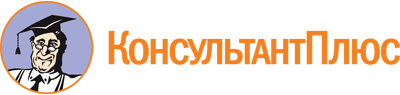 Распоряжение Правительства РФ от 23.11.2020 N 3073-р
<О внесении изменений в распоряжение Правительства РФ от 12.10.2019 N 2406-р>Документ предоставлен КонсультантПлюс

www.consultant.ru

Дата сохранения: 15.09.2022
 "A03AAсинтетические антихолинергические средства, эфиры с третичной аминогруппоймебеверинкапсулы пролонгированного действия;капсулы с пролонгированным высвобождением;таблетки, покрытые оболочкой;таблетки с пролонгированным высвобождением, покрытые пленочной оболочкойплатифиллинраствор для подкожного введения";"A07ECаминосалициловая кислота и аналогичные препаратымесалазинсуппозитории ректальные;суспензия ректальная;таблетки кишечнорастворимые с пролонгированным высвобождением, покрытые пленочной оболочкой;таблетки, покрытые кишечнорастворимой оболочкой;таблетки, покрытые кишечнорастворимой пленочной оболочкой;таблетки пролонгированного действия;таблетки с пролонгированным высвобождениемсульфасалазинтаблетки кишечнорастворимые, покрытые пленочной оболочкой;таблетки, покрытые пленочной оболочкой";"A10BAбигуанидыметформинтаблетки;таблетки, покрытые оболочкой;таблетки, покрытые пленочной оболочкой;таблетки пролонгированного действия;таблетки пролонгированного действия, покрытые пленочной оболочкой;таблетки с пролонгированным высвобождением;таблетки с пролонгированным высвобождением, покрытые пленочной оболочкой";"A10BHингибиторы дипептидилпептидазы-4 (ДПП-4)алоглиптинтаблетки, покрытые пленочной оболочкой"A10BHингибиторы дипептидилпептидазы-4 (ДПП-4)вилдаглиптинтаблетки"A10BHингибиторы дипептидилпептидазы-4 (ДПП-4)гозоглиптинтаблетки, покрытые пленочной оболочкой"A10BHингибиторы дипептидилпептидазы-4 (ДПП-4)линаглиптинтаблетки, покрытые пленочной оболочкой"A10BHингибиторы дипептидилпептидазы-4 (ДПП-4)саксаглиптинтаблетки, покрытые пленочной оболочкой"A10BHингибиторы дипептидилпептидазы-4 (ДПП-4)ситаглиптинтаблетки, покрытые пленочной оболочкой"A10BHингибиторы дипептидилпептидазы-4 (ДПП-4)эвоглиптинтаблетки, покрытые пленочной оболочкойA10BJаналоги глюкагоноподобного пептида-1дулаглутидраствор для подкожного введенияA10BJаналоги глюкагоноподобного пептида-1ликсисенатидраствор для подкожного введенияA10BKингибиторы натрийзависимого переносчика глюкозы 2 типадапаглифлозинтаблетки, покрытые пленочной оболочкойA10BKингибиторы натрийзависимого переносчика глюкозы 2 типаипраглифлозинтаблетки, покрытые пленочной оболочкойA10BKингибиторы натрийзависимого переносчика глюкозы 2 типаэмпаглифлозинтаблетки, покрытые пленочной оболочкой";"B01ACантиагреганты, кроме гепаринаклопидогрелтаблетки, покрытые пленочной оболочкой"B01ACантиагреганты, кроме гепаринаселексипагтаблетки, покрытые пленочной оболочкой"B01ACантиагреганты, кроме гепаринатикагрелортаблетки, покрытые пленочной оболочкой";"B02BXдругие системные гемостатикиромиплостимпорошок для приготовления раствора для подкожного введения"B02BXдругие системные гемостатикиэлтромбопагтаблетки, покрытые пленочной оболочкой"B02BXдругие системные гемостатикиэмицизумабраствор для подкожного введения"B02BXдругие системные гемостатикиэтамзилатраствор для внутривенного и внутримышечного введения;раствор для инъекций;раствор для инъекций и наружного применения;таблетки";"B03XAдругие антианемические препаратыдарбэпоэтин альфараствор для инъекцийметоксиполиэтиленгликоль-эпоэтин бетараствор для внутривенного и подкожного введенияэпоэтин альфараствор для внутривенного и подкожного введенияэпоэтин беталиофилизат для приготовления раствора для внутривенного и подкожного введения;раствор для внутривенного и подкожного введения";"B05BBрастворы, влияющие на водно-электролитный балансдекстроза + калия хлорид + натрия хлорид + натрия цитратпорошок для приготовления раствора для приема внутрь"B05BBрастворы, влияющие на водно-электролитный баланскалия ацетат + кальция ацетат + магния ацетат + натрия ацетат + натрия хлоридраствор для инфузий"B05BBрастворы, влияющие на водно-электролитный баланскалия хлорид + натрия ацетат + натрия хлоридраствор для инфузий"B05BBрастворы, влияющие на водно-электролитный балансмеглюмина натрия сукцинатраствор для инфузийнатрия лактата раствор сложный(калия хлорид + кальция хлорид + натрия хлорид + натрия лактат)раствор для инфузийнатрия хлорида раствор сложный(калия хлорид + кальция хлорид + натрия хлорид)раствор для инфузийнатрия хлорид + калия хлорид + кальция хлорида дигидрат + магния хлорида гексагидрат + натрия ацетата тригидрат + яблочная кислотараствор для инфузий";"B05XAрастворы электролитовкалия хлоридконцентрат для приготовления раствора для инфузий;раствор для внутривенного введения"B05XAрастворы электролитовмагния сульфатраствор для внутривенного введения;"B05XAрастворы электролитовнатрия гидрокарбонатраствор для инфузий"B05XAрастворы электролитовнатрия хлоридраствор для инфузий;раствор для инъекций;растворитель для приготовления лекарственных форм для инъекций";"C01DAорганические нитратыизосорбида динитратконцентрат для приготовления раствора для инфузий;спрей дозированный;спрей подъязычный дозированный;таблетки;таблетки пролонгированного действияизосорбида мононитраткапсулы;капсулы пролонгированного действия;капсулы с пролонгированным высвобождением;таблетки;таблетки пролонгированного действия;таблетки пролонгированного действия, покрытые пленочной оболочкой;таблетки с пролонгированным высвобождением, покрытые пленочной оболочкойнитроглицеринкапсулы подъязычные;концентрат для приготовления раствора для инфузий;пленки для наклеивания на десну;раствор для внутривенного введения;спрей подъязычный дозированный;таблетки подъязычные;таблетки сублингвальные";"C08CAпроизводные дигидропиридинаамлодипинтаблетки;таблетки, покрытые пленочной оболочкой"C08CAпроизводные дигидропиридинанимодипинраствор для инфузий;таблетки, покрытые пленочной оболочкой"C08CAпроизводные дигидропиридинанифедипинтаблетки;таблетки, покрытые пленочной оболочкой;таблетки пролонгированного действия, покрытые пленочной оболочкой;таблетки с модифицированным высвобождением, покрытые пленочной оболочкой;таблетки с пролонгированным высвобождением, покрытые пленочной оболочкой";"G04CAальфа-адреноблокаторыалфузозинтаблетки пролонгированного действия;таблетки пролонгированного действия, покрытые оболочкой;таблетки с контролируемым высвобождением, покрытые оболочкой"G04CAальфа-адреноблокаторытамсулозинкапсулы кишечнорастворимые с пролонгированным высвобождением;капсулы пролонгированного действия;капсулы с модифицированным высвобождением;капсулы с пролонгированным высвобождением;таблетки с контролируемым высвобождением, покрытые оболочкой;таблетки с пролонгированным высвобождением, покрытые пленочной оболочкой";"H05BAпрепараты кальцитонинакальцитонинраствор для инъекций";"J01FAмакролидыазитромицинкапсулы;лиофилизат для приготовления раствора для инфузий;порошок для приготовления суспензии для приема внутрь;порошок для приготовления суспензии для приема внутрь (для детей);таблетки диспергируемые;таблетки, покрытые оболочкой;таблетки, покрытые пленочной оболочкой"J01FAмакролидыджозамицинтаблетки диспергируемые;таблетки, покрытые пленочной оболочкой"J01FAмакролидыкларитромицингранулы для приготовления суспензии для приема внутрь;капсулы;лиофилизат для приготовления раствора для инфузий;таблетки, покрытые оболочкой;таблетки, покрытые пленочной оболочкой;таблетки пролонгированного действия, покрытые пленочной оболочкой;таблетки с пролонгированным высвобождением, покрытые пленочной оболочкой";"J01MAфторхинолонылевофлоксацинкапли глазные;раствор для инфузий;таблетки, покрытые пленочной оболочкой"J01MAфторхинолоныломефлоксацинкапли глазные;таблетки, покрытые пленочной оболочкой"J01MAфторхинолонымоксифлоксацинкапли глазные;раствор для инфузий;таблетки, покрытые пленочной оболочкой"J01MAфторхинолоныофлоксацинкапли глазные;капли глазные и ушные;мазь глазная;раствор для инфузий;таблетки, покрытые оболочкой;таблетки, покрытые пленочной оболочкой;таблетки пролонгированного действия,покрытые пленочной оболочкойспарфлоксацинтаблетки, покрытые оболочкой;таблетки, покрытые пленочной оболочкойципрофлоксацинкапли глазные;капли глазные и ушные;капли ушные;концентрат для приготовления раствора для инфузий;мазь глазная;раствор для внутривенного введения;раствор для инфузий;таблетки, покрытые оболочкой;таблетки, покрытые пленочной оболочкой;таблетки пролонгированного действия, покрытые пленочной оболочкой";"J01XDпроизводные имидазоламетронидазолраствор для инфузий;таблетки;таблетки, покрытые пленочной оболочкой";"J02ACпроизводные триазолавориконазоллиофилизат для приготовления концентрата для приготовления раствора для инфузий;лиофилизат для приготовления раствора для инфузий;порошок для приготовления суспензии для приема внутрь;таблетки, покрытые пленочной оболочкой"J02ACпроизводные триазолапозаконазолсуспензия для приема внутрь"J02ACпроизводные триазолафлуконазолкапсулы;порошок для приготовления суспензии для приема внутрь;раствор для инфузий;таблетки;таблетки, покрытые пленочной оболочкой";"J05ABнуклеозиды и нуклеотиды, кроме ингибиторов обратной транскриптазыацикловиркрем для наружного применения;лиофилизат для приготовления раствора для инфузий;мазь глазная;"J05ABнуклеозиды и нуклеотиды, кроме ингибиторов обратной транскриптазыацикловирмазь для местного и наружного применения;мазь для наружного применения;"J05ABнуклеозиды и нуклеотиды, кроме ингибиторов обратной транскриптазыацикловирпорошок для приготовления раствора для инфузий;таблетки;таблетки, покрытые пленочной оболочкой"J05ABнуклеозиды и нуклеотиды, кроме ингибиторов обратной транскриптазывалганцикловиртаблетки, покрытые пленочной оболочкой"J05ABнуклеозиды и нуклеотиды, кроме ингибиторов обратной транскриптазыганцикловирлиофилизат для приготовления раствора для инфузий";"J05AFнуклеозиды и нуклеотиды - ингибиторы обратной транскриптазыабакавирраствор для приема внутрь;таблетки, покрытые пленочной оболочкой"J05AFнуклеозиды и нуклеотиды - ингибиторы обратной транскриптазыдиданозинкапсулы кишечнорастворимые;порошок для приготовления раствора для приема внутрь"J05AFнуклеозиды и нуклеотиды - ингибиторы обратной транскриптазызидовудинкапсулы;раствор для инфузий;раствор для приема внутрь;таблетки, покрытые пленочной оболочкой"J05AFнуклеозиды и нуклеотиды - ингибиторы обратной транскриптазыламивудинраствор для приема внутрь;таблетки, покрытые пленочной оболочкой"J05AFнуклеозиды и нуклеотиды - ингибиторы обратной транскриптазыставудинкапсулы"J05AFнуклеозиды и нуклеотиды - ингибиторы обратной транскриптазытелбивудинтаблетки, покрытые пленочной оболочкой"J05AFнуклеозиды и нуклеотиды - ингибиторы обратной транскриптазытенофовиртаблетки, покрытые пленочной оболочкой"J05AFнуклеозиды и нуклеотиды - ингибиторы обратной транскриптазытенофовира алафенамидтаблетки, покрытые пленочной оболочкой"J05AFнуклеозиды и нуклеотиды - ингибиторы обратной транскриптазыфосфазидтаблетки"J05AFнуклеозиды и нуклеотиды - ингибиторы обратной транскриптазыэмтрицитабинкапсулы;таблетки, покрытые пленочной оболочкой"J05AFнуклеозиды и нуклеотиды - ингибиторы обратной транскриптазыэнтекавиртаблетки, покрытые пленочной оболочкой";"J05APпротивовирусные препараты для лечения гепатита Cвелпатасвир + софосбувиртаблетки, покрытые пленочной оболочкой"J05APпротивовирусные препараты для лечения гепатита Cглекапревир + пибрентасвиртаблетки, покрытые пленочной оболочкой"J05APпротивовирусные препараты для лечения гепатита Cдаклатасвиртаблетки, покрытые пленочной оболочкой"J05APпротивовирусные препараты для лечения гепатита Cдасабувир; омбитасвир + паритапревир + ритонавиртаблеток набор"J05APпротивовирусные препараты для лечения гепатита Cрибавиринкапсулы;концентрат для приготовления раствора для инфузий;лиофилизат для приготовления суспензии для приема внутрь;таблетки"J05APпротивовирусные препараты для лечения гепатита Cсимепревиркапсулы"J05APпротивовирусные препараты для лечения гепатита Cсофосбувиртаблетки, покрытые пленочной оболочкойJ05ARкомбинированные противовирусные препараты для лечения ВИЧ-инфекцииабакавир + ламивудинтаблетки, покрытые пленочной оболочкойJ05ARкомбинированные противовирусные препараты для лечения ВИЧ-инфекцииабакавир + зидовудин + ламивудинтаблетки, покрытые пленочной оболочкойJ05ARкомбинированные противовирусные препараты для лечения ВИЧ-инфекциизидовудин + ламивудинтаблетки, покрытые пленочной оболочкойJ05ARкомбинированные противовирусные препараты для лечения ВИЧ-инфекциикобицистат + тенофовира алафенамид + элвитегравир + эмтрицитабинтаблетки, покрытые пленочной оболочкойJ05ARкомбинированные противовирусные препараты для лечения ВИЧ-инфекциилопинавир + ритонавирраствор для приема внутрь;таблетки, покрытые пленочной оболочкойJ05ARкомбинированные противовирусные препараты для лечения ВИЧ-инфекциирилпивирин + тенофовир + эмтрицитабинтаблетки, покрытые пленочной оболочкойJ05AXпрочие противовирусные препаратыгразопревир + элбасвиртаблетки, покрытые пленочной оболочкойJ05AXпрочие противовирусные препаратыдолутегравиртаблетки, покрытые пленочной оболочкойJ05AXпрочие противовирусные препаратыимидазолилэтанамид пентандиовой кислотыкапсулыJ05AXпрочие противовирусные препаратыкагоцелтаблеткиJ05AXпрочие противовирусные препаратымаравироктаблетки, покрытые пленочной оболочкойJ05AXпрочие противовирусные препаратыралтегравиртаблетки жевательные;таблетки, покрытые пленочной оболочкойJ05AXпрочие противовирусные препаратыремдесивирконцентрат для приготовления раствора для инфузий;лиофилизат для приготовления концентрата для приготовления раствора для инфузийJ05AXпрочие противовирусные препаратыумифеновиркапсулы;таблетки, покрытые пленочной оболочкойJ05AXпрочие противовирусные препаратыфавипиравиртаблетки, покрытые пленочной оболочкой";КонсультантПлюс: примечание.Пп. 21 п. 1 вступает в силу 03.12.2020."J07вакцинывакцины в соответствии с"J07вакцинынациональным календарем профилактических прививок и календарем профилактических"J07вакциныпрививок по эпидемическим показаниям"J07вакцинывакцины для профилактики новой коронавирусной инфекции COVID-19";"L01AAаналоги азотистого ипритабендамустинлиофилизат для приготовления концентрата для приготовления раствора для инфузий;порошок для приготовления концентрата для приготовления раствора для инфузий"L01AAаналоги азотистого ипритаифосфамидпорошок для приготовления раствора для инфузий;порошок для приготовления раствора для инъекций"L01AAаналоги азотистого ипритамелфаланлиофилизат для приготовления раствора для внутрисосудистого введения;таблетки, покрытые пленочной оболочкой"L01AAаналоги азотистого ипритахлорамбуцилтаблетки, покрытые пленочной оболочкой"L01AAаналоги азотистого ипритациклофосфамидлиофилизат для приготовления раствора для внутривенного и внутримышечного введения;"L01AAаналоги азотистого ипритапорошок для приготовления раствора для внутривенного введения;порошок для приготовления раствора для внутривенного и внутримышечного введения;таблетки, покрытые оболочкой";"L01DBантрациклины и родственные соединениядаунорубицинлиофилизат для приготовления раствора для внутривенного введения;раствор для внутривенного введения"L01DBантрациклины и родственные соединениядоксорубицинконцентрат для приготовления раствора для внутрисосудистого и внутрипузырного введения;концентрат для приготовления раствора для инфузий;лиофилизат для приготовления раствора для внутрисосудистого и внутрипузырного введения;раствор для внутрисосудистого и внутрипузырного введения"L01DBантрациклины и родственные соединенияидарубицинкапсулы;лиофилизат для приготовления раствора для внутривенного введения;раствор для внутривенного введения"L01DBантрациклины и родственные соединениямитоксантронконцентрат для приготовления раствора для инфузий"L01DBантрациклины и родственные соединенияэпирубицинконцентрат для приготовления раствора для внутрисосудистого и внутрипузырного введения;лиофилизат для приготовления раствора для внутрисосудистого и внутрипузырного введения";"L01XCмоноклональные антителаавелумабконцентрат для приготовления раствора для инфузий"L01XCмоноклональные антителаатезолизумабконцентрат для приготовления раствора для инфузий"L01XCмоноклональные антителабевацизумабконцентрат для приготовления раствора для инфузий"L01XCмоноклональные антителаблинатумомабпорошок для приготовления концентрата для приготовления раствора для инфузий"L01XCмоноклональные антителабрентуксимаб ведотинлиофилизат для приготовления концентрата для приготовления раствора для инфузий"L01XCмоноклональные антителадаратумумабконцентрат для приготовления раствора для инфузий"L01XCмоноклональные антителадурвалумабконцентрат для приготовления раствора для инфузий"L01XCмоноклональные антителаипилимумабконцентрат для приготовления раствора для инфузийниволумабконцентрат для приготовления раствора для инфузийобинутузумабконцентрат для приготовления раствора для инфузийпанитумумабконцентрат для приготовления раствора для инфузийпембролизумабконцентрат для приготовления раствора для инфузийпертузумабконцентрат для приготовления раствора для инфузийпролголимабконцентрат для приготовления раствора для инфузийрамуцирумабконцентрат для приготовления раствора для инфузийритуксимабконцентрат для приготовления раствора для инфузий;раствор для подкожного введениятрастузумаблиофилизат для приготовления концентрата для приготовления раствора для инфузий;раствор для подкожного введениятрастузумаб эмтанзинлиофилизат для приготовления концентрата для приготовления раствора для инфузийцетуксимабраствор для инфузийэлотузумаблиофилизат для приготовления концентрата для приготовления раствора для инфузийL01XEингибиторы протеинкиназыабемациклибтаблетки, покрытые пленочной оболочкойL01XEингибиторы протеинкиназыакситинибтаблетки, покрытые пленочной оболочкойL01XEингибиторы протеинкиназыалектинибкапсулыL01XEингибиторы протеинкиназыафатинибтаблетки, покрытые пленочной оболочкойL01XEингибиторы протеинкиназыбозутинибтаблетки, покрытые пленочной оболочкойL01XEингибиторы протеинкиназывандетанибтаблетки, покрытые пленочной оболочкойL01XEингибиторы протеинкиназывемурафенибтаблетки, покрытые пленочной оболочкойL01XEингибиторы протеинкиназыгефитинибтаблетки, покрытые пленочной оболочкойL01XEингибиторы протеинкиназыдабрафенибкапсулыL01XEингибиторы протеинкиназыдазатинибтаблетки, покрытые пленочной оболочкойL01XEингибиторы протеинкиназыибрутинибкапсулыL01XEингибиторы протеинкиназыиматинибкапсулы;таблетки, покрытые пленочной оболочкойкабозантинибтаблетки, покрытые пленочной оболочкойкобиметинибтаблетки, покрытые пленочной оболочкойкризотинибкапсулылапатинибтаблетки, покрытые пленочной оболочкойленватинибкапсулымидостауринкапсулынилотинибкапсулынинтеданибкапсулы мягкиеосимертинибтаблетки, покрытые пленочной оболочкойпазопанибтаблетки, покрытые пленочной оболочкойпалбоциклибкапсулырегорафенибтаблетки, покрытые пленочной оболочкойрибоциклибтаблетки, покрытые пленочной оболочкойруксолитинибтаблеткисорафенибтаблетки, покрытые пленочной оболочкойсунитинибкапсулытраметинибтаблетки, покрытые пленочной оболочкойцеритинибкапсулыэрлотинибтаблетки, покрытые пленочной оболочкойL01XXпрочие противоопухолевые препаратыаспарагиназалиофилизат для приготовления раствора для внутривенного и внутримышечного введенияL01XXпрочие противоопухолевые препаратыафлиберцептконцентрат для приготовления раствора для инфузий;раствор для внутриглазного введенияL01XXпрочие противоопухолевые препаратыбортезомиблиофилизат для приготовления раствора для внутривенного введения;лиофилизат для приготовления раствора для внутривенного и подкожного введения;лиофилизат для приготовления раствора для подкожного введенияL01XXпрочие противоопухолевые препаратывенетоклакстаблетки, покрытые пленочной оболочкойвисмодегибкапсулыгидроксикарбамидкапсулыиксазомибкапсулыиринотеканконцентрат для приготовления раствора для инфузийкарфилзомиблиофилизат для приготовления раствора для инфузиймитотантаблеткиолапарибтаблетки, покрытые пленочной оболочкойтретиноинкапсулыфактор некроза опухоли альфа-1(тимозин рекомбинантный)лиофилизат для приготовления раствора для подкожного введенияэрибулинраствор для внутривенного введения";"L02BBантиандрогеныапалутамидтаблетки, покрытые пленочной оболочкой"L02BBантиандрогеныбикалутамидтаблетки, покрытые пленочной оболочкой"L02BBантиандрогеныфлутамидтаблетки;таблетки, покрытые пленочной оболочкой"L02BBантиандрогеныэнзалутамидкапсулы";"L03AXдругие иммуностимуляторыазоксимера бромидлиофилизат для приготовления раствора для инъекций и местного применения;суппозитории вагинальные и ректальные;таблетки"L03AXдругие иммуностимуляторывакцина для лечения рака мочевого пузыря БЦЖлиофилизат для приготовления суспензии для внутрипузырного введения"L03AXдругие иммуностимуляторыглатирамера ацетатраствор для подкожного введения"L03AXдругие иммуностимуляторыглутамил-цистеинил-глицин динатрияраствор для инъекций"L03AXдругие иммуностимуляторымеглюмина акридонацетатраствор для внутривенного и внутримышечного введения"L03AXдругие иммуностимуляторытилоронкапсулы;таблетки, покрытые оболочкой;таблетки, покрытые пленочной оболочкой";"L04AAселективные иммунодепрессантыабатацептлиофилизат для приготовления концентрата для приготовления раствора для инфузий;раствор для подкожного введения"L04AAселективные иммунодепрессантыалемтузумабконцентрат для приготовления раствора для инфузий"L04AAселективные иммунодепрессантыапремиласттаблетки, покрытые пленочной оболочкой"L04AAселективные иммунодепрессантыбарицитинибтаблетки, покрытые пленочной оболочкой"L04AAселективные иммунодепрессантыбелимумаблиофилизат для приготовления концентрата для приготовления раствора для инфузий"L04AAселективные иммунодепрессантыведолизумаблиофилизат для приготовления концентрата для приготовления раствора для инфузий"L04AAселективные иммунодепрессантыиммуноглобулин антитимоцитарныйконцентрат для приготовления раствора для инфузий;лиофилизат для приготовления раствора для инфузийлефлуномидтаблетки, покрытые пленочной оболочкоймикофенолата мофетилкапсулы;таблетки, покрытые пленочной оболочкоймикофеноловая кислотатаблетки кишечнорастворимые, покрытые оболочкой;таблетки, покрытые кишечнорастворимой оболочкойнатализумабконцентрат для приготовления раствора для инфузийокрелизумабконцентрат для приготовления раствора для инфузийтерифлуномидтаблетки, покрытые пленочной оболочкойтофацитинибтаблетки, покрытые пленочной оболочкойупадацитинибтаблетки с пролонгированным высвобождением, покрытые пленочной оболочкойфинголимодкапсулыэверолимустаблетки;таблетки диспергируемыеэкулизумабконцентрат для приготовления раствора для инфузий";"L04ACингибиторы интерлейкинабазиликсимаблиофилизат для приготовления раствора для внутривенного введения"L04ACингибиторы интерлейкинагуселькумабраствор для подкожного введения"L04ACингибиторы интерлейкинаиксекизумабраствор для подкожного введения"L04ACингибиторы интерлейкинаканакинумаблиофилизат для приготовления раствора для подкожного введения"L04ACингибиторы интерлейкиналевилимабраствор для подкожного введения"L04ACингибиторы интерлейкинанетакимабраствор для подкожного введения"L04ACингибиторы интерлейкинаолокизумабраствор для подкожного введения"L04ACингибиторы интерлейкинасарилумабраствор для подкожного введения"L04ACингибиторы интерлейкинасекукинумаблиофилизат для приготовления раствора для подкожного введения;раствор для подкожного введениятоцилизумабконцентрат для приготовления раствора для инфузий;раствор для подкожного введенияустекинумабраствор для подкожного введения";"L04AXдругие иммунодепрессантыазатиопринтаблетки"L04AXдругие иммунодепрессантыдиметилфумараткапсулы кишечнорастворимые"L04AXдругие иммунодепрессантыленалидомидкапсулы"L04AXдругие иммунодепрессантыпирфенидонкапсулы";"M01ABпроизводные уксусной кислоты и родственные соединениядиклофенаккапли глазные;капсулы кишечнорастворимые;капсулы с модифицированным высвобождением;раствор для внутримышечного введения;таблетки, покрытые кишечнорастворимой оболочкой;таблетки, покрытые кишечнорастворимой пленочной оболочкой;таблетки, покрытые пленочной оболочкой;"M01ABпроизводные уксусной кислоты и родственные соединениядиклофенактаблетки пролонгированного действия, покрытые кишечнорастворимой оболочкой;таблетки пролонгированного действия, покрытые оболочкой;таблетки пролонгированного действия, покрытые пленочной оболочкойкеторолакраствор для внутривенного и внутримышечного введения;раствор для внутримышечного введения;таблетки;таблетки, покрытые оболочкой;таблетки, покрытые пленочной оболочкой";"M09AXпрочие препараты для лечения заболеваний костно-мышечной системынусинерсенраствор для интратекального введения";"N01ABгалогенированные углеводородыгалотанжидкость для ингаляций"N01ABгалогенированные углеводородыдесфлуранжидкость для ингаляций"N01ABгалогенированные углеводородысевофлуранжидкость для ингаляций";"N02AEпроизводные орипавинабупренорфинраствор для инъекций";"N03AGпроизводные жирных кислотвальпроевая кислотагранулы с пролонгированным высвобождением;капли для приема внутрь;капсулы кишечнорастворимые;лиофилизат для приготовления раствора для внутривенного введения;раствор для внутривенного введения;сироп;сироп (для детей);таблетки;таблетки, покрытые кишечнорастворимой оболочкой;таблетки пролонгированного действия, покрытые оболочкой;таблетки пролонгированного действия, покрытые пленочной оболочкой;таблетки с пролонгированным высвобождением, покрытые пленочной оболочкой";"N05AEпроизводные индолалуразидонтаблетки, покрытые пленочной оболочкой"N05AEпроизводные индоласертиндолтаблетки, покрытые оболочкой";"N05BAпроизводные бензодиазепинабромдигидрохлорфенил-бензодиазепинраствор для внутривенного и внутримышечного введения;таблетки"N05BAпроизводные бензодиазепинадиазепамраствор для внутривенного и внутримышечного введения;таблетки;таблетки, покрытые пленочной оболочкой"N05BAпроизводные бензодиазепиналоразепамтаблетки, покрытые оболочкой"N05BAпроизводные бензодиазепинаоксазепамтаблетки;таблетки, покрытые пленочной оболочкой";"N06AAнеселективные ингибиторы обратного захвата моноаминовамитриптилинраствор для внутривенного и внутримышечного введения;раствор для внутримышечного введения;таблетки;таблетки, покрытые оболочкой;таблетки, покрытые пленочной оболочкой"N06AAнеселективные ингибиторы обратного захвата моноаминовимипраминдраже;таблетки, покрытые пленочной оболочкой"N06AAнеселективные ингибиторы обратного захвата моноаминовкломипраминраствор для внутривенного и внутримышечного введения;таблетки, покрытые оболочкой;таблетки, покрытые пленочной оболочкой;таблетки пролонгированного действия, покрытые пленочной оболочкойN06ABселективные ингибиторы обратного захвата серотонинапароксетинкапли для приема внутрь;таблетки, покрытые оболочкой;таблетки, покрытые пленочной оболочкойN06ABселективные ингибиторы обратного захвата серотонинасертралинтаблетки, покрытые пленочной оболочкойN06ABселективные ингибиторы обратного захвата серотонинафлуоксетинкапсулы";"N06BXдругие психостимуляторы и ноотропные препаратывинпоцетинконцентрат для приготовления раствора для инфузий;раствор для внутривенного введения;раствор для инъекций;таблетки;таблетки, покрытые пленочной оболочкой"N06BXдругие психостимуляторы и ноотропные препаратыглицинтаблетки защечные;таблетки подъязычные"N06BXдругие психостимуляторы и ноотропные препаратыметионил-глутамил-гистидил-фенилаланил-пролил-глицил-пролинкапли назальные"N06BXдругие психостимуляторы и ноотропные препаратыпирацетамкапсулы;раствор для внутривенного и внутримышечного введения;раствор для инфузий;раствор для приема внутрь;таблетки, покрытые оболочкой;таблетки, покрытые пленочной оболочкойполипептиды коры головного мозга скоталиофилизат для приготовления раствора для внутримышечного введенияфонтурацетамтаблетки;таблетки, покрытые пленочной оболочкойцеребролизинраствор для инъекцийцитиколинраствор для внутривенного и внутримышечного введения";"N07XXпрочие препараты для лечения заболеваний нервной системыинозин + никотинамид + рибофлавин + янтарная кислотараствор для внутривенного введения;таблетки, покрытые кишечнорастворимой оболочкой"N07XXпрочие препараты для лечения заболеваний нервной системытетрабеназинтаблетки"N07XXпрочие препараты для лечения заболеваний нервной системыэтилметилгидроксипиридина сукцинаткапсулы;раствор для внутривенного и внутримышечного введения;таблетки, покрытые пленочной оболочкой";"R03ALадренергические средства в комбинации с антихолинергическими средствами, включая тройные комбинации с кортикостероидамиаклидиния бромид + формотеролпорошок для ингаляций дозированный"R03ALадренергические средства в комбинации с антихолинергическими средствами, включая тройные комбинации с кортикостероидамивилантерол + умеклидиния бромидпорошок для ингаляций дозированный"R03ALадренергические средства в комбинации с антихолинергическими средствами, включая тройные комбинации с кортикостероидамивилантерол + умеклидиния бромид + флутиказона фуроатпорошок для ингаляций дозированный"R03ALадренергические средства в комбинации с антихолинергическими средствами, включая тройные комбинации с кортикостероидамигликопиррония бромид + индакатеролкапсулы с порошком для ингаляций"R03ALадренергические средства в комбинации с антихолинергическими средствами, включая тройные комбинации с кортикостероидамиипратропия бромид + фенотеролаэрозоль для ингаляций дозированный;раствор для ингаляций"R03ALадренергические средства в комбинации с антихолинергическими средствами, включая тройные комбинации с кортикостероидамиолодатерол + тиотропия бромидраствор для ингаляций дозированный";"R03BAглюкокортикоидыбеклометазонаэрозоль для ингаляций дозированный;аэрозоль для ингаляций дозированный, активируемый вдохом;спрей назальный дозированный;суспензия для ингаляций"R03BAглюкокортикоидыбудесонидкапли назальные;капсулы кишечнорастворимые;порошок для ингаляций дозированный;раствор для ингаляций;спрей назальный дозированный;суспензия для ингаляций дозированнаяR03BBантихолинергические средствааклидиния бромидпорошок для ингаляций дозированныйR03BBантихолинергические средствагликопиррония бромидкапсулы с порошком для ингаляцийR03BBантихолинергические средстваипратропия бромидаэрозоль для ингаляций дозированный;раствор для ингаляцийR03BBантихолинергические средстватиотропия бромидкапсулы с порошком для ингаляций;раствор для ингаляций";"R03DXпрочие средства системного действия для лечения обструктивных заболеваний дыхательных путейбенрализумабраствор для подкожного введения"R03DXпрочие средства системного действия для лечения обструктивных заболеваний дыхательных путеймеполизумаблиофилизат для приготовления раствора для подкожного введения"R03DXпрочие средства системного действия для лечения обструктивных заболеваний дыхательных путейомализумаблиофилизат для приготовления раствора для подкожного введения;раствор для подкожного введения"R03DXпрочие средства системного действия для лечения обструктивных заболеваний дыхательных путейреслизумабконцентрат для приготовления раствора для инфузий";"S01EDбета-адреноблокаторытимололкапли глазные".Код АТХАнатомо-терапевтическо-химическая классификация (АТХ)Лекарственные формыBкровь и система кроветворенияB02гемостатические средстваB02Bвитамин К и другие гемостатикиB02BDфакторы свертывания кровиантиингибиторный коагулянтный комплексB02BDфакторы свертывания кровимороктоког альфаB02BDфакторы свертывания кровинонаког альфаB02BDфакторы свертывания кровиоктоког альфаB02BDфакторы свертывания кровисимоктоког альфаB02BDфакторы свертывания кровифактор свертывания крови VIIIB02BDфакторы свертывания кровифактор свертывания крови VIII + фактор ВиллебрандаB02BDфакторы свертывания кровифактор свертывания крови IXB02BDфакторы свертывания кровиэптаког альфа (активированный)B02BXдругие системные гемостатикиэмицизумаб";"A16ABферментные препаратывелаглюцераза альфаимиглюцеразаталиглюцераза альфа";"L04AAселективные иммунодепрессантыалемтузумабнатализумабокрелизумабтерифлуномид".